                       Mathematics Faculty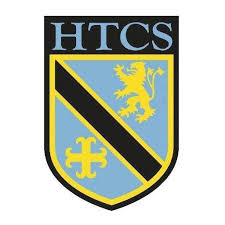 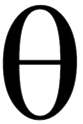              Year 8 Spring Term 1 – Theta Scheme Unit 6 Overview - Equations and SequencesTopicKey IdeasProgressProgressProgressTopicKey IdeasRAGEquations and SequencesI can construct and use function machines.Equations and SequencesI can solve equations including those with brackets.Equations and SequencesI can generate and describe linear and pattern sequences. Equations and SequencesI can recognise and continue special sequences.LessonLearning FocusAssessmentKey Words1Constructing and using function machines and their inverses (CM clip 386)Formative assessment strategies e.g. MWBs, whole class questioning, Diagnostic Questions, SLOP time with self-assessment, Live Marking etc.Assessment is also supported with our use of ILOs, set through Century Learning and Corbettmaths.Finally, units are assessed through skills checks and half termly assessments, as part of our Assessment Calendar in Mathematics.function, construct, input, output, add, subtract, multiply, divide, inverse2Solving one and two-step equations (CM clip 110)Formative assessment strategies e.g. MWBs, whole class questioning, Diagnostic Questions, SLOP time with self-assessment, Live Marking etc.Assessment is also supported with our use of ILOs, set through Century Learning and Corbettmaths.Finally, units are assessed through skills checks and half termly assessments, as part of our Assessment Calendar in Mathematics.equation, inverse, balance, solve, linear, coefficient3Solving equations involving a bracket (CM clips 13 & 110)Formative assessment strategies e.g. MWBs, whole class questioning, Diagnostic Questions, SLOP time with self-assessment, Live Marking etc.Assessment is also supported with our use of ILOs, set through Century Learning and Corbettmaths.Finally, units are assessed through skills checks and half termly assessments, as part of our Assessment Calendar in Mathematics.equation, inverse, balance, bracket, expand, solve, linear, coefficient4Generating and describing linear sequences using a term-to-term rule and finding missing terms of a linear sequence (CM clips 286 & 287)Formative assessment strategies e.g. MWBs, whole class questioning, Diagnostic Questions, SLOP time with self-assessment, Live Marking etc.Assessment is also supported with our use of ILOs, set through Century Learning and Corbettmaths.Finally, units are assessed through skills checks and half termly assessments, as part of our Assessment Calendar in Mathematics.term, generate, describe, sequence, linear, rule5Generating and describing pattern sequences (CM clip 290)Formative assessment strategies e.g. MWBs, whole class questioning, Diagnostic Questions, SLOP time with self-assessment, Live Marking etc.Assessment is also supported with our use of ILOs, set through Century Learning and Corbettmaths.Finally, units are assessed through skills checks and half termly assessments, as part of our Assessment Calendar in Mathematics.term, generate, describe, sequence, pattern, rule6Recognising and continuing special sequences e.g. square, triangular, Fibonacci, geometric (CM clips 226, 229 & 278a)Formative assessment strategies e.g. MWBs, whole class questioning, Diagnostic Questions, SLOP time with self-assessment, Live Marking etc.Assessment is also supported with our use of ILOs, set through Century Learning and Corbettmaths.Finally, units are assessed through skills checks and half termly assessments, as part of our Assessment Calendar in Mathematics.term, generate, describe, sequence, rule, square, triangular, Fibonacci, geometric